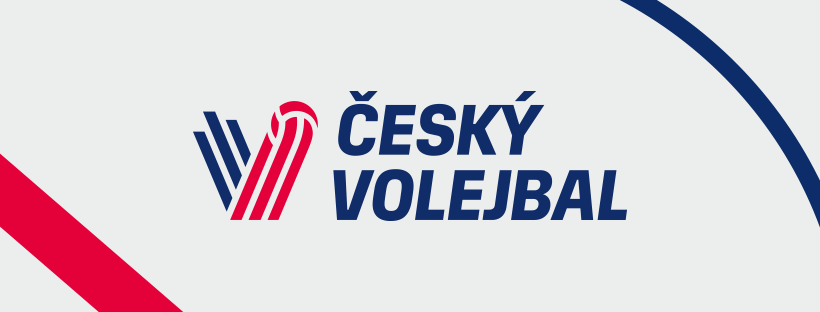 Nominace RD mužů – VT Praha a Rumunsko (7. – 13. 8. 2023)Hráči:Bartůněk LubošnahrávačJanouch JakubnahrávačSrb JiřínahrávačHadrava JanuniverzálIndra PatrikuniverzálŠotola MarekuniverzálPolák JosefblokařŠpulák PetrblokařZajíček AdamblokařDžavoronok DonovansmečařGalabov JansmečařLicek MartinsmečařVašina LukášsmečařMoník MilanliberoPfeffer DanielliberoRealizační tým:Novák Jiříhlavní trenérMascia Stefanoasistent a kondiční trenérMüller Dardoasistent trenéra a statistikSedlák MartinmasérBendová EliškafyzioterapeutBenda PetrfyzioterapeutChetin Stanislastýmový vedoucí